Na temelju članka 5. Sporazuma o razgraničenju materijalnih troškova i korištenju Školske sportske dvorane Područne škole Punat (KLASA:373-01/19-01/01, URBROJ:2142-02-02/1-19-1) i članka 5. Pravilnika o korištenju Školske sportske dvorane Osnovne škole „Fran Krsto Frankopan“ Krk, Područne škole Punat (KLASA:373-01/19-01/01, URBROJ:2142-02-03/8-19-2), općinski načelnik Općine Punat raspisujeJAVNI  POZIVZA ISKAZIVANJE INTERESA ZA KORIŠTENJE ŠKOLSKE SPORTSKE DVORANE OSNOVNE ŠKOLE „FRAN KRSTO FRANKOPAN“ KRK, PODRUČNE ŠKOLE PUNATOpćina Punat poziva sve zainteresirane na iskazivanje interesa za korištenje Školske sportske dvorane Osnovne škole „Fran Krsto Frankopan“ Krk, Područne škole Punat (u daljnjem tekstu: dvorana) za razdoblje od 5. rujna 2022. godine do 21. lipnja 2023. godine.Javiti se mogu svi zainteresirani klubovi i udruge, kao i ostale zainteresirane organizacije te grupe građana, koje na bilo koji način okupljaju mještane s područja Općine Punat.KORIŠTENJE DVORANEDvorana se može koristiti isključivo za sportske aktivnosti i druge programe koji se u njoj mogu izvoditi svakim radnim danom od 15:00 do 22:00 sata, osim kada se u dvorani ne odvijaju aktivnosti predviđene Godišnjim planom i programom škole.Korištenje dvorane u ostalim terminima (subotom, nedjeljom, praznikom i blagdanom te svakim radnim i neradnim danom kada traju školski praznici - zimski, proljetni i ljetni) može se izuzetno odobriti temeljem posebne odluke općinskog načelnika, a uz prethodnu suglasnost voditeljice Područne škole Punat.Dvorana se može zakupiti na minimalno 1 sat. PREDNOST KOD ODREĐIVANJU TERMINA I RASPORED KORIŠTENJAKod određivanja termina prednost imaju klubovi, udruge, društva i organizacije koje:okupljaju djecu i mlade (korisnici u dobi od 0 do 35 godina)nemaju vlastite prostorijeimaju sjedište na području općine Punatplaniraju koristiti dvoranu tijekom cijele školske godine 2022./2023.U slučaju potrebe, vrednovat će se i uredno dosadašnje korištenje dvorane, ukoliko ga je bilo. Nakon prikupljanja zahtjeva, raspored korištenja dvorane bit će definiran i objavljen na službenoj web i Facebook stranici Općine Punat, a ažurirat će se prema potrebi.Svi korisnici dvorane moraju se strogo pridržavati Kućnog reda Školske sportske dvorane izvješenog na nekoliko mjesta u dvorani, a koji će korisnicima biti dostavljen kao Prilog 1. Ugovora o korištenju školske sportske dvorane.NAKNADA ZA KORIŠTENJE DVORANENaknada za korištenje dvorane određena je Odlukom općinskog načelnika (KLASA:373-04/19-01/01, URBROJ:2142-02-03/8-19-1) i iznosi 90,00 kuna po satu korištenja. ROKOVI I NAČIN DOSTAVE PRIJAVESvi zainteresirani korisnici moraju podnijeti Zahtjev za korištenje dvorane, na propisanom obrascu koji čini sastavni dio ovog Javnog poziva, a kojeg se može preuzeti na službenoj web stranici Općine Punat i u prostorijama Jedinstvenog upravnog odjela Općine Punat. Udruge, klubovi i društva s više grupa (sekcija) trebaju predati poseban zahtjev za svaku grupu (kadeti, juniori, seniori, i sl.).Rok za predaju zahtjeva je do 24. kolovoza 2022. godine.Nakon definiranja rasporeda, za eventualne preostale slobodne termine, zainteresirani korisnici moći će se prijaviti tijekom cijele školske godine 2022./2023.Ispunjen i ovjeren Zahtjev možete dostaviti putem e-maila na: lana.orlic@punat.hr ili na adresu Općine Punat.Za sva dodatna pitanja ili nejasnoće obratite se Jedinstvenom upravnom odjelu Općine Punat putem e-maila: lana.orlic@punat.hr ili na broj telefona 051/855-600.OPĆINSKI NAČELNIKDaniel Strčić, bacc.inf.,v.r.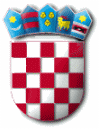 R E P U B L I K A   H R V A T S K APRIMORSKO – GORANSKA ŽUPANIJAOPĆINA PUNATOPĆINSKI NAČELNIKKLASA: 373-01/22-01/01URBROJ: 2170-31-03/8-22-1Punat, 9. kolovoza 2022. godine